Урок музыки«В стране музыкальных инструментов »2 классЦель: Закрепление знаний учащихся о русских народных инструментах.Тип урока: Комбинированный.Задачи:Дидактические:Выявить уровень знаний учащихся о русских народных инструментах.Дать понятие слово «Ансамбль», как музыкального коллектива.Коррекционно-развивающие:Коррекция внимания и памяти учащихся, путем выполнения различных видов упражнений и заданий.Развитие слухового восприятия, творческих способностей.Воспитательные:Воспитывать умение работать в коллективе, интерес и любовь к родному краю, бережное отношение к музыкальным инструментам.Оборудование:Мультимедийное оборудование, презентация к уроку, музыкальное звучание инструментов в записи, музыкальные инструменты: ложки, трещотки, дудочки, запись русской народной песни «Ах, вы, сени».Ход урока:I.Орг. момент:1. Музыкальное приветствие:-Здравствуйте, 2 класс!Дети:-Здравствуйте, здравствуйте!-Здравствуйте, 2 классДети: -Здравствуйте учитель наш!2.Упражнение на внимание:- Ребята, я хочу посмотреть все ли готовы к уроку и проверить какие вы внимательные. У меня на столе лежат музыкальные инструменты. Кто запомнил, какие инструменты лежат на столе?- Сколько музыкальных инструментов лежит на столе?- Какого инструмента не хватает?- Ребята, сегодня у нас необычный урок, а увлекательное путешествие. Тема нашего урока так и называется: «В стране музыкальных инструментов».(Слайд 1.)Сегодня мы с вами отправимся в эту страну в гости к русским народным инструментам, познакомимся с одним иностранным словом, а в конце путешествия превратимся в настоящих музыкантов.- Согласны?- Итак, сели красиво, выпрямили спинки. Любое волшебство начинается с заклинания. Посмотрели на доску. Вам вместе со мной нужно разгадать и пропеть эти волшебные заклинания:Слайд 2.Пропеть звуки А, О, У, Э, И (на одной ноте)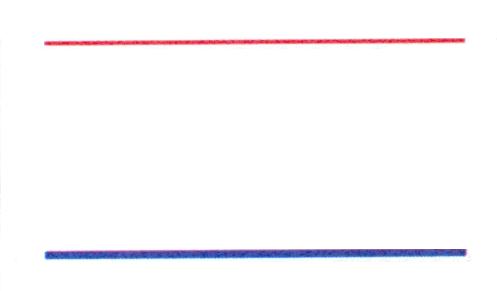 Слайд 3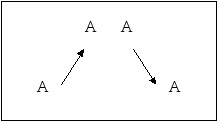 «Вверх-вниз »Слайд 4«Волна»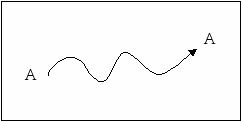 Слайд 5 «Музыкальные точки»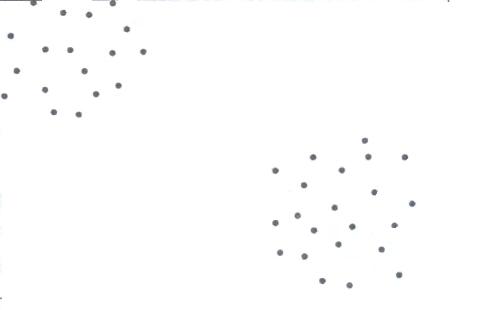 Пропевание гласных звуков «Лесенка»(звукоряд)Повторить волшебные заклинания:ла-ла-ла, лам- лам- лам, по-по, по-по-лам, по-по-лам-лам-ламII. Повторение пройденного материала:Распевание:- Молодцы! Зашифрованные заклинания мы с вами разгадали, но чтобы отправится в путешествие я должна быть уверена, что вы дружные ребята. Вспомните название песни, которую мы разучивали на прошлом занятии («Все мы делим пополам»).-Вспомнить мелодию, текст песни.- Исполнение песни.Итак, волшебные заклинания мы все разгадали, песню друзей вспомнили, значит нам пора отправляться в дорогу.Физкультминутка:- На горе стоит лесок (круговые движения),Он не низок (присели), не высок (встали на пальчики),Музыкальные инструменты падают нам голосок(имитация гармошки, дудочки, барабана, гармошки).По тропинке мы из школы к вам пришли из далека (шагают),Посмотрели вправо, влево (повороты головой),И сказали мы тогда:«Столько звуков инструментов мы не слышали пока» (поднять плечи).III, Введение нового материала:Повторение:- Куда же мы с вами пришли? А пришли мы в Страну Музыкальных Инструментов. Ребята! Я вам буду загадывать загадки, а вы сможете отгадать какие музыкальные инструменты здесь живут?- Давайте попробуем:1-я загадка:В руки ты её возьмёшьТо растянешь, то сожмёшь.Звонкая, нарядная, русская, двухрядная! (Ответ: Гармонь)Слайд 6Задание:1.Проговорить название.2.Прослушать звучание в записи.3.Найди инструмент на картинке.Аналогичные задания к каждой загадке2 загадка:А это что за инструмент, угадайте.Ой, звенит она, звенит,Всех игрою веселит,А всего-то три струны ей для музыки нужны!(Ответ : Балалайка). Слайд 7Задание:3 загадка:Молодцы, хорошо справились!А теперь послушаем ещё одну загадку:Каким инструментом можно щи хлебать и музыку играть?(Ответ : Ложки) Слайд 8Задание:4 загадка:Народный музыкальный инструмент,С сороками имеет связь его название.Владеть им может каждый человек,Имеющий хоть малое призванье!( Ответ: Трещотка) Слайд 9Задание:5 загадка:Звук хранится непростойВ дырках палочки пустой.Кто на дырочки нажметИ подует, тот поймет.(Ответ: Дудочка)Слайд 10Задание:- Все эти музыкальные инструменты придумал русский народ,значит, все они называются РУССКИЕ НАРОДНЫЕИНСТРУМЕНТЫ (повторение хором).Задание :Найти и назвать музыкальные инструменты .Слайд 11- Прослушайте музыкальный отрывок р.н. песни «Ах ,вы, сени»- Какие музыкальные инструменты вы узнали?-Ответы учащихся- Понравилась вам эта музыка?- Какое настроение она вам передала?IV. Сообщение нового материала:- Ребята, как вы думаете, музыканты играют на своих инструментахдружно, слаженно, вместе?- Такую совместную игру называют одним словом АНСАМБЛЬ(Слайд 12 , словарная работа).В переводе с французского это слово обозначает - «вместе».Вместе можно петь, танцевать, играть на музыкальныхинструментах (показ слайдов 13, 14, 15).Сегодня на уроке мы с вами прослушали ансамбль русских народных инструментов.V. Закрепление, практическая часть-А теперь вы станете музыкантами ансамбля русских народных инструментов . Прослушайте внимательно ещё раз р.н.п. »Ах, вы, сени».Задание:1.Определить ритмический рисунок. Слайд 162.Индивидуальная, групповая работа :Прохлопать ритмический рисунок, проиграть на музыкальноминструменте .3.Совместная игра под музыку.Слайд 17VI. Подведение итогов:- Молодцы! Все сегодня отличились.Каждый, каждый молодец!А теперь пора прощаться,Из путешествия нам возвращаться.- С каким музыкальным словом вы сегодня познакомились(Ансамбль)- Что оно обозначает? (Вместе)- С каким ансамблем вы сегодня познакомились?(Ансамблем русских народных инструментов).Проставление оценок.